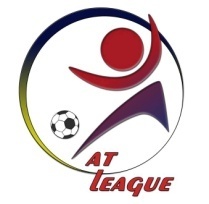 8° PGS CHAMPIONS CUP AMATORI 2019-20 DI CALCIO A 7COMUNICATO UFFICIALE NUMERO 1Paragrafo 1. Gare e ClassificheParagrafo 2. Sanzioni DisciplinariParagrafo 3. TrofeiPubblicato in data 01-11-2019Girone 1Girone 1Girone 1Girone 1Girone 1Girone 1Girone 1Girone 1Girone 1Anticipo 7° Giornata: Amazon – The Cake Factory 0 – 5 Anticipo 7° Giornata: Athletico Chiagliari – Rassu Trasporti 2 – 4 Anticipo 7° Giornata: Da Vinci 81 CEP – Old Man 2019 2 – 2 Anticipo 7° Giornata: Evelyn Pizzeria – RifinSarda 4 – 4 Anticipo 7° Giornata: Is Cortes – Winter Remastered 1 – 1 Anticipo 7° Giornata: Amazon – The Cake Factory 0 – 5 Anticipo 7° Giornata: Athletico Chiagliari – Rassu Trasporti 2 – 4 Anticipo 7° Giornata: Da Vinci 81 CEP – Old Man 2019 2 – 2 Anticipo 7° Giornata: Evelyn Pizzeria – RifinSarda 4 – 4 Anticipo 7° Giornata: Is Cortes – Winter Remastered 1 – 1 Anticipo 7° Giornata: Amazon – The Cake Factory 0 – 5 Anticipo 7° Giornata: Athletico Chiagliari – Rassu Trasporti 2 – 4 Anticipo 7° Giornata: Da Vinci 81 CEP – Old Man 2019 2 – 2 Anticipo 7° Giornata: Evelyn Pizzeria – RifinSarda 4 – 4 Anticipo 7° Giornata: Is Cortes – Winter Remastered 1 – 1 Anticipo 7° Giornata: Amazon – The Cake Factory 0 – 5 Anticipo 7° Giornata: Athletico Chiagliari – Rassu Trasporti 2 – 4 Anticipo 7° Giornata: Da Vinci 81 CEP – Old Man 2019 2 – 2 Anticipo 7° Giornata: Evelyn Pizzeria – RifinSarda 4 – 4 Anticipo 7° Giornata: Is Cortes – Winter Remastered 1 – 1 Anticipo 7° Giornata: Amazon – The Cake Factory 0 – 5 Anticipo 7° Giornata: Athletico Chiagliari – Rassu Trasporti 2 – 4 Anticipo 7° Giornata: Da Vinci 81 CEP – Old Man 2019 2 – 2 Anticipo 7° Giornata: Evelyn Pizzeria – RifinSarda 4 – 4 Anticipo 7° Giornata: Is Cortes – Winter Remastered 1 – 1 Anticipo 7° Giornata: Amazon – The Cake Factory 0 – 5 Anticipo 7° Giornata: Athletico Chiagliari – Rassu Trasporti 2 – 4 Anticipo 7° Giornata: Da Vinci 81 CEP – Old Man 2019 2 – 2 Anticipo 7° Giornata: Evelyn Pizzeria – RifinSarda 4 – 4 Anticipo 7° Giornata: Is Cortes – Winter Remastered 1 – 1 Anticipo 7° Giornata: Amazon – The Cake Factory 0 – 5 Anticipo 7° Giornata: Athletico Chiagliari – Rassu Trasporti 2 – 4 Anticipo 7° Giornata: Da Vinci 81 CEP – Old Man 2019 2 – 2 Anticipo 7° Giornata: Evelyn Pizzeria – RifinSarda 4 – 4 Anticipo 7° Giornata: Is Cortes – Winter Remastered 1 – 1 Anticipo 7° Giornata: Amazon – The Cake Factory 0 – 5 Anticipo 7° Giornata: Athletico Chiagliari – Rassu Trasporti 2 – 4 Anticipo 7° Giornata: Da Vinci 81 CEP – Old Man 2019 2 – 2 Anticipo 7° Giornata: Evelyn Pizzeria – RifinSarda 4 – 4 Anticipo 7° Giornata: Is Cortes – Winter Remastered 1 – 1 Anticipo 7° Giornata: Amazon – The Cake Factory 0 – 5 Anticipo 7° Giornata: Athletico Chiagliari – Rassu Trasporti 2 – 4 Anticipo 7° Giornata: Da Vinci 81 CEP – Old Man 2019 2 – 2 Anticipo 7° Giornata: Evelyn Pizzeria – RifinSarda 4 – 4 Anticipo 7° Giornata: Is Cortes – Winter Remastered 1 – 1 PTGVNSGFGSDThe Cake Factory3110050+5Rassu Trasporti3110042+2Evelyn Pizzeria11010440RifinSarda11010440Da Vinci 81 CEP11010220Old Man 201911010220Is Cortes11010110Winter Remastered11010110Athletico Chiagliari0100124-2Amazon0100105-5Leggenda:La 1° classificata vince lo Scudetto e si qualifica per la Seconda Fase come testa di serieLa 2° classificata si qualifica per la Seconda Fase come testa di serieLa 3° e la 4° classificata si qualificano per la Seconda Fase in seconda fasciaLa 5° e la 6° classificata si qualificano per la Seconda Fase in terza fasciaLa 7° e l’8° classificata si qualificano per la Seconda Fase in quarta fasciaLa 9° e la 10° classificata vengono eliminateLeggenda:La 1° classificata vince lo Scudetto e si qualifica per la Seconda Fase come testa di serieLa 2° classificata si qualifica per la Seconda Fase come testa di serieLa 3° e la 4° classificata si qualificano per la Seconda Fase in seconda fasciaLa 5° e la 6° classificata si qualificano per la Seconda Fase in terza fasciaLa 7° e l’8° classificata si qualificano per la Seconda Fase in quarta fasciaLa 9° e la 10° classificata vengono eliminateLeggenda:La 1° classificata vince lo Scudetto e si qualifica per la Seconda Fase come testa di serieLa 2° classificata si qualifica per la Seconda Fase come testa di serieLa 3° e la 4° classificata si qualificano per la Seconda Fase in seconda fasciaLa 5° e la 6° classificata si qualificano per la Seconda Fase in terza fasciaLa 7° e l’8° classificata si qualificano per la Seconda Fase in quarta fasciaLa 9° e la 10° classificata vengono eliminateLeggenda:La 1° classificata vince lo Scudetto e si qualifica per la Seconda Fase come testa di serieLa 2° classificata si qualifica per la Seconda Fase come testa di serieLa 3° e la 4° classificata si qualificano per la Seconda Fase in seconda fasciaLa 5° e la 6° classificata si qualificano per la Seconda Fase in terza fasciaLa 7° e l’8° classificata si qualificano per la Seconda Fase in quarta fasciaLa 9° e la 10° classificata vengono eliminateLeggenda:La 1° classificata vince lo Scudetto e si qualifica per la Seconda Fase come testa di serieLa 2° classificata si qualifica per la Seconda Fase come testa di serieLa 3° e la 4° classificata si qualificano per la Seconda Fase in seconda fasciaLa 5° e la 6° classificata si qualificano per la Seconda Fase in terza fasciaLa 7° e l’8° classificata si qualificano per la Seconda Fase in quarta fasciaLa 9° e la 10° classificata vengono eliminateLeggenda:La 1° classificata vince lo Scudetto e si qualifica per la Seconda Fase come testa di serieLa 2° classificata si qualifica per la Seconda Fase come testa di serieLa 3° e la 4° classificata si qualificano per la Seconda Fase in seconda fasciaLa 5° e la 6° classificata si qualificano per la Seconda Fase in terza fasciaLa 7° e l’8° classificata si qualificano per la Seconda Fase in quarta fasciaLa 9° e la 10° classificata vengono eliminateLeggenda:La 1° classificata vince lo Scudetto e si qualifica per la Seconda Fase come testa di serieLa 2° classificata si qualifica per la Seconda Fase come testa di serieLa 3° e la 4° classificata si qualificano per la Seconda Fase in seconda fasciaLa 5° e la 6° classificata si qualificano per la Seconda Fase in terza fasciaLa 7° e l’8° classificata si qualificano per la Seconda Fase in quarta fasciaLa 9° e la 10° classificata vengono eliminateLeggenda:La 1° classificata vince lo Scudetto e si qualifica per la Seconda Fase come testa di serieLa 2° classificata si qualifica per la Seconda Fase come testa di serieLa 3° e la 4° classificata si qualificano per la Seconda Fase in seconda fasciaLa 5° e la 6° classificata si qualificano per la Seconda Fase in terza fasciaLa 7° e l’8° classificata si qualificano per la Seconda Fase in quarta fasciaLa 9° e la 10° classificata vengono eliminateLeggenda:La 1° classificata vince lo Scudetto e si qualifica per la Seconda Fase come testa di serieLa 2° classificata si qualifica per la Seconda Fase come testa di serieLa 3° e la 4° classificata si qualificano per la Seconda Fase in seconda fasciaLa 5° e la 6° classificata si qualificano per la Seconda Fase in terza fasciaLa 7° e l’8° classificata si qualificano per la Seconda Fase in quarta fasciaLa 9° e la 10° classificata vengono eliminateGirone 2Girone 2Girone 2Girone 2Girone 2Girone 2Girone 2Girone 2Girone 2Anticipo 7° Giornata: Cagliari River Plate – La V.A.R. 4 – 6 Anticipo 7° Giornata: FC Dilettanti Leotta – Boca Seniors 1 – 2 Anticipo 7° Giornata: Le Merengues – Atletico MaNonTroppo 7 – 0 Anticipo 7° Giornata: Tic Tac – Logistica Futura 6 – 4 Anticipo 7° Giornata: Zuddas Gomme Cagliari – Borussia Trogu 7 – 4 Anticipo 7° Giornata: Cagliari River Plate – La V.A.R. 4 – 6 Anticipo 7° Giornata: FC Dilettanti Leotta – Boca Seniors 1 – 2 Anticipo 7° Giornata: Le Merengues – Atletico MaNonTroppo 7 – 0 Anticipo 7° Giornata: Tic Tac – Logistica Futura 6 – 4 Anticipo 7° Giornata: Zuddas Gomme Cagliari – Borussia Trogu 7 – 4 Anticipo 7° Giornata: Cagliari River Plate – La V.A.R. 4 – 6 Anticipo 7° Giornata: FC Dilettanti Leotta – Boca Seniors 1 – 2 Anticipo 7° Giornata: Le Merengues – Atletico MaNonTroppo 7 – 0 Anticipo 7° Giornata: Tic Tac – Logistica Futura 6 – 4 Anticipo 7° Giornata: Zuddas Gomme Cagliari – Borussia Trogu 7 – 4 Anticipo 7° Giornata: Cagliari River Plate – La V.A.R. 4 – 6 Anticipo 7° Giornata: FC Dilettanti Leotta – Boca Seniors 1 – 2 Anticipo 7° Giornata: Le Merengues – Atletico MaNonTroppo 7 – 0 Anticipo 7° Giornata: Tic Tac – Logistica Futura 6 – 4 Anticipo 7° Giornata: Zuddas Gomme Cagliari – Borussia Trogu 7 – 4 Anticipo 7° Giornata: Cagliari River Plate – La V.A.R. 4 – 6 Anticipo 7° Giornata: FC Dilettanti Leotta – Boca Seniors 1 – 2 Anticipo 7° Giornata: Le Merengues – Atletico MaNonTroppo 7 – 0 Anticipo 7° Giornata: Tic Tac – Logistica Futura 6 – 4 Anticipo 7° Giornata: Zuddas Gomme Cagliari – Borussia Trogu 7 – 4 Anticipo 7° Giornata: Cagliari River Plate – La V.A.R. 4 – 6 Anticipo 7° Giornata: FC Dilettanti Leotta – Boca Seniors 1 – 2 Anticipo 7° Giornata: Le Merengues – Atletico MaNonTroppo 7 – 0 Anticipo 7° Giornata: Tic Tac – Logistica Futura 6 – 4 Anticipo 7° Giornata: Zuddas Gomme Cagliari – Borussia Trogu 7 – 4 Anticipo 7° Giornata: Cagliari River Plate – La V.A.R. 4 – 6 Anticipo 7° Giornata: FC Dilettanti Leotta – Boca Seniors 1 – 2 Anticipo 7° Giornata: Le Merengues – Atletico MaNonTroppo 7 – 0 Anticipo 7° Giornata: Tic Tac – Logistica Futura 6 – 4 Anticipo 7° Giornata: Zuddas Gomme Cagliari – Borussia Trogu 7 – 4 Anticipo 7° Giornata: Cagliari River Plate – La V.A.R. 4 – 6 Anticipo 7° Giornata: FC Dilettanti Leotta – Boca Seniors 1 – 2 Anticipo 7° Giornata: Le Merengues – Atletico MaNonTroppo 7 – 0 Anticipo 7° Giornata: Tic Tac – Logistica Futura 6 – 4 Anticipo 7° Giornata: Zuddas Gomme Cagliari – Borussia Trogu 7 – 4 Anticipo 7° Giornata: Cagliari River Plate – La V.A.R. 4 – 6 Anticipo 7° Giornata: FC Dilettanti Leotta – Boca Seniors 1 – 2 Anticipo 7° Giornata: Le Merengues – Atletico MaNonTroppo 7 – 0 Anticipo 7° Giornata: Tic Tac – Logistica Futura 6 – 4 Anticipo 7° Giornata: Zuddas Gomme Cagliari – Borussia Trogu 7 – 4 PTGVNSGFGSDLe Merengues3110070+7Zuddas Gomme Cagliari3110074+3La V.A.R.3110064+2Tic Tac3110064+2Boca Seniors3110021+1FC Dilettanti Leotta0100112-1Cagliari River Plate0100146-2Logistica Futura0100146-2Borussia Trogu01001410-6Atletico MaNonTroppo0100107-7Leggenda:La 1° classificata vince lo Scudetto e si qualifica per la Seconda Fase come testa di serieLa 2° classificata si qualifica per la Seconda Fase come testa di serieLa 3° e la 4° classificata si qualificano per la Seconda Fase in seconda fasciaLa 5° e la 6° classificata si qualificano per la Seconda Fase in terza fasciaLa 7° e l’8° classificata si qualificano per la Seconda Fase in quarta fasciaLa 9° e la 10° classificata vengono eliminateLeggenda:La 1° classificata vince lo Scudetto e si qualifica per la Seconda Fase come testa di serieLa 2° classificata si qualifica per la Seconda Fase come testa di serieLa 3° e la 4° classificata si qualificano per la Seconda Fase in seconda fasciaLa 5° e la 6° classificata si qualificano per la Seconda Fase in terza fasciaLa 7° e l’8° classificata si qualificano per la Seconda Fase in quarta fasciaLa 9° e la 10° classificata vengono eliminateLeggenda:La 1° classificata vince lo Scudetto e si qualifica per la Seconda Fase come testa di serieLa 2° classificata si qualifica per la Seconda Fase come testa di serieLa 3° e la 4° classificata si qualificano per la Seconda Fase in seconda fasciaLa 5° e la 6° classificata si qualificano per la Seconda Fase in terza fasciaLa 7° e l’8° classificata si qualificano per la Seconda Fase in quarta fasciaLa 9° e la 10° classificata vengono eliminateLeggenda:La 1° classificata vince lo Scudetto e si qualifica per la Seconda Fase come testa di serieLa 2° classificata si qualifica per la Seconda Fase come testa di serieLa 3° e la 4° classificata si qualificano per la Seconda Fase in seconda fasciaLa 5° e la 6° classificata si qualificano per la Seconda Fase in terza fasciaLa 7° e l’8° classificata si qualificano per la Seconda Fase in quarta fasciaLa 9° e la 10° classificata vengono eliminateLeggenda:La 1° classificata vince lo Scudetto e si qualifica per la Seconda Fase come testa di serieLa 2° classificata si qualifica per la Seconda Fase come testa di serieLa 3° e la 4° classificata si qualificano per la Seconda Fase in seconda fasciaLa 5° e la 6° classificata si qualificano per la Seconda Fase in terza fasciaLa 7° e l’8° classificata si qualificano per la Seconda Fase in quarta fasciaLa 9° e la 10° classificata vengono eliminateLeggenda:La 1° classificata vince lo Scudetto e si qualifica per la Seconda Fase come testa di serieLa 2° classificata si qualifica per la Seconda Fase come testa di serieLa 3° e la 4° classificata si qualificano per la Seconda Fase in seconda fasciaLa 5° e la 6° classificata si qualificano per la Seconda Fase in terza fasciaLa 7° e l’8° classificata si qualificano per la Seconda Fase in quarta fasciaLa 9° e la 10° classificata vengono eliminateLeggenda:La 1° classificata vince lo Scudetto e si qualifica per la Seconda Fase come testa di serieLa 2° classificata si qualifica per la Seconda Fase come testa di serieLa 3° e la 4° classificata si qualificano per la Seconda Fase in seconda fasciaLa 5° e la 6° classificata si qualificano per la Seconda Fase in terza fasciaLa 7° e l’8° classificata si qualificano per la Seconda Fase in quarta fasciaLa 9° e la 10° classificata vengono eliminateLeggenda:La 1° classificata vince lo Scudetto e si qualifica per la Seconda Fase come testa di serieLa 2° classificata si qualifica per la Seconda Fase come testa di serieLa 3° e la 4° classificata si qualificano per la Seconda Fase in seconda fasciaLa 5° e la 6° classificata si qualificano per la Seconda Fase in terza fasciaLa 7° e l’8° classificata si qualificano per la Seconda Fase in quarta fasciaLa 9° e la 10° classificata vengono eliminateLeggenda:La 1° classificata vince lo Scudetto e si qualifica per la Seconda Fase come testa di serieLa 2° classificata si qualifica per la Seconda Fase come testa di serieLa 3° e la 4° classificata si qualificano per la Seconda Fase in seconda fasciaLa 5° e la 6° classificata si qualificano per la Seconda Fase in terza fasciaLa 7° e l’8° classificata si qualificano per la Seconda Fase in quarta fasciaLa 9° e la 10° classificata vengono eliminateGirone 3Girone 3Girone 3Girone 3Girone 3Girone 3Girone 3Girone 3Girone 3Anticipo 7° Giornata: Atletico Rust – Dynamo Loska 2 – 3 Anticipo 7° Giornata: La Black – Colo Colo 4 – 2 Anticipo 7° Giornata: L’Angolo Del Caffè – Gli Ami FC 3 – 5 Anticipo 7° Giornata: Olympique Sapon Marsiglia – SC Arsenal 4 – 3 Anticipo 7° Giornata: PFC – Sbronzi Di Riace 2 – 11 Anticipo 7° Giornata: Atletico Rust – Dynamo Loska 2 – 3 Anticipo 7° Giornata: La Black – Colo Colo 4 – 2 Anticipo 7° Giornata: L’Angolo Del Caffè – Gli Ami FC 3 – 5 Anticipo 7° Giornata: Olympique Sapon Marsiglia – SC Arsenal 4 – 3 Anticipo 7° Giornata: PFC – Sbronzi Di Riace 2 – 11 Anticipo 7° Giornata: Atletico Rust – Dynamo Loska 2 – 3 Anticipo 7° Giornata: La Black – Colo Colo 4 – 2 Anticipo 7° Giornata: L’Angolo Del Caffè – Gli Ami FC 3 – 5 Anticipo 7° Giornata: Olympique Sapon Marsiglia – SC Arsenal 4 – 3 Anticipo 7° Giornata: PFC – Sbronzi Di Riace 2 – 11 Anticipo 7° Giornata: Atletico Rust – Dynamo Loska 2 – 3 Anticipo 7° Giornata: La Black – Colo Colo 4 – 2 Anticipo 7° Giornata: L’Angolo Del Caffè – Gli Ami FC 3 – 5 Anticipo 7° Giornata: Olympique Sapon Marsiglia – SC Arsenal 4 – 3 Anticipo 7° Giornata: PFC – Sbronzi Di Riace 2 – 11 Anticipo 7° Giornata: Atletico Rust – Dynamo Loska 2 – 3 Anticipo 7° Giornata: La Black – Colo Colo 4 – 2 Anticipo 7° Giornata: L’Angolo Del Caffè – Gli Ami FC 3 – 5 Anticipo 7° Giornata: Olympique Sapon Marsiglia – SC Arsenal 4 – 3 Anticipo 7° Giornata: PFC – Sbronzi Di Riace 2 – 11 Anticipo 7° Giornata: Atletico Rust – Dynamo Loska 2 – 3 Anticipo 7° Giornata: La Black – Colo Colo 4 – 2 Anticipo 7° Giornata: L’Angolo Del Caffè – Gli Ami FC 3 – 5 Anticipo 7° Giornata: Olympique Sapon Marsiglia – SC Arsenal 4 – 3 Anticipo 7° Giornata: PFC – Sbronzi Di Riace 2 – 11 Anticipo 7° Giornata: Atletico Rust – Dynamo Loska 2 – 3 Anticipo 7° Giornata: La Black – Colo Colo 4 – 2 Anticipo 7° Giornata: L’Angolo Del Caffè – Gli Ami FC 3 – 5 Anticipo 7° Giornata: Olympique Sapon Marsiglia – SC Arsenal 4 – 3 Anticipo 7° Giornata: PFC – Sbronzi Di Riace 2 – 11 Anticipo 7° Giornata: Atletico Rust – Dynamo Loska 2 – 3 Anticipo 7° Giornata: La Black – Colo Colo 4 – 2 Anticipo 7° Giornata: L’Angolo Del Caffè – Gli Ami FC 3 – 5 Anticipo 7° Giornata: Olympique Sapon Marsiglia – SC Arsenal 4 – 3 Anticipo 7° Giornata: PFC – Sbronzi Di Riace 2 – 11 Anticipo 7° Giornata: Atletico Rust – Dynamo Loska 2 – 3 Anticipo 7° Giornata: La Black – Colo Colo 4 – 2 Anticipo 7° Giornata: L’Angolo Del Caffè – Gli Ami FC 3 – 5 Anticipo 7° Giornata: Olympique Sapon Marsiglia – SC Arsenal 4 – 3 Anticipo 7° Giornata: PFC – Sbronzi Di Riace 2 – 11 PTGVNSGFGSDSbronzi Di Riace31100112+9Gli Ami FC3110053+2La Black3110042+2Olympique Sapon Marsiglia3110043+1Dynamo Loska3110032+1SC Arsenal0100134-1Atletico Rust0100123-1L’Angolo Del Caffè0100135-2Colo Colo0100124-2PFC01001211-9Leggenda:La 1° classificata vince lo Scudetto e si qualifica per la Seconda Fase come testa di serieLa 2° classificata si qualifica per la Seconda Fase come testa di serieLa 3° e la 4° classificata si qualificano per la Seconda Fase in seconda fasciaLa 5° e la 6° classificata si qualificano per la Seconda Fase in terza fasciaLa 7° e l’8° classificata si qualificano per la Seconda Fase in quarta fasciaLa 9° e la 10° classificata vengono eliminateLeggenda:La 1° classificata vince lo Scudetto e si qualifica per la Seconda Fase come testa di serieLa 2° classificata si qualifica per la Seconda Fase come testa di serieLa 3° e la 4° classificata si qualificano per la Seconda Fase in seconda fasciaLa 5° e la 6° classificata si qualificano per la Seconda Fase in terza fasciaLa 7° e l’8° classificata si qualificano per la Seconda Fase in quarta fasciaLa 9° e la 10° classificata vengono eliminateLeggenda:La 1° classificata vince lo Scudetto e si qualifica per la Seconda Fase come testa di serieLa 2° classificata si qualifica per la Seconda Fase come testa di serieLa 3° e la 4° classificata si qualificano per la Seconda Fase in seconda fasciaLa 5° e la 6° classificata si qualificano per la Seconda Fase in terza fasciaLa 7° e l’8° classificata si qualificano per la Seconda Fase in quarta fasciaLa 9° e la 10° classificata vengono eliminateLeggenda:La 1° classificata vince lo Scudetto e si qualifica per la Seconda Fase come testa di serieLa 2° classificata si qualifica per la Seconda Fase come testa di serieLa 3° e la 4° classificata si qualificano per la Seconda Fase in seconda fasciaLa 5° e la 6° classificata si qualificano per la Seconda Fase in terza fasciaLa 7° e l’8° classificata si qualificano per la Seconda Fase in quarta fasciaLa 9° e la 10° classificata vengono eliminateLeggenda:La 1° classificata vince lo Scudetto e si qualifica per la Seconda Fase come testa di serieLa 2° classificata si qualifica per la Seconda Fase come testa di serieLa 3° e la 4° classificata si qualificano per la Seconda Fase in seconda fasciaLa 5° e la 6° classificata si qualificano per la Seconda Fase in terza fasciaLa 7° e l’8° classificata si qualificano per la Seconda Fase in quarta fasciaLa 9° e la 10° classificata vengono eliminateLeggenda:La 1° classificata vince lo Scudetto e si qualifica per la Seconda Fase come testa di serieLa 2° classificata si qualifica per la Seconda Fase come testa di serieLa 3° e la 4° classificata si qualificano per la Seconda Fase in seconda fasciaLa 5° e la 6° classificata si qualificano per la Seconda Fase in terza fasciaLa 7° e l’8° classificata si qualificano per la Seconda Fase in quarta fasciaLa 9° e la 10° classificata vengono eliminateLeggenda:La 1° classificata vince lo Scudetto e si qualifica per la Seconda Fase come testa di serieLa 2° classificata si qualifica per la Seconda Fase come testa di serieLa 3° e la 4° classificata si qualificano per la Seconda Fase in seconda fasciaLa 5° e la 6° classificata si qualificano per la Seconda Fase in terza fasciaLa 7° e l’8° classificata si qualificano per la Seconda Fase in quarta fasciaLa 9° e la 10° classificata vengono eliminateLeggenda:La 1° classificata vince lo Scudetto e si qualifica per la Seconda Fase come testa di serieLa 2° classificata si qualifica per la Seconda Fase come testa di serieLa 3° e la 4° classificata si qualificano per la Seconda Fase in seconda fasciaLa 5° e la 6° classificata si qualificano per la Seconda Fase in terza fasciaLa 7° e l’8° classificata si qualificano per la Seconda Fase in quarta fasciaLa 9° e la 10° classificata vengono eliminateLeggenda:La 1° classificata vince lo Scudetto e si qualifica per la Seconda Fase come testa di serieLa 2° classificata si qualifica per la Seconda Fase come testa di serieLa 3° e la 4° classificata si qualificano per la Seconda Fase in seconda fasciaLa 5° e la 6° classificata si qualificano per la Seconda Fase in terza fasciaLa 7° e l’8° classificata si qualificano per la Seconda Fase in quarta fasciaLa 9° e la 10° classificata vengono eliminateCognome e NomeSquadra di appartenenzaProvvedimentoMedinas MarcoSimula PaoloGli Ami FC2 giornate di squalificaFadda LuigiL’Angolo Del Caffè2 giornate di squalificaVargiolu SimoneZuddas MaurizioAthletico Chiagliari1° ammonizioneFalqui FrancescoFerrarelli AldoMeloni GiacomoPFC1° ammonizioneMureddu MaurizioZuddas Gomme Cagliari1° ammonizioneCapocannoniereSquadra di appartenenzaGol fattiMonni SimoneSbronzi Di Riace5Inconi ManuelZuddas Gomme Cagliari4Salis FrancescoGli Ami FC3Patteri Stefano VincenzoLa V.A.R.3Liscia AlbertoLe Merengues3Polla MaickolRassu Trasporti3Spanu GiovanniSbronzi Di Riace3Pia RiccardoTic Tac3Fidossi FrancescoZuddas Gomme Cagliari3Littarru MaurizioAthletico Chiagliari2Quartieri Alessio NicolaCagliari River Plate2Piu EliasDynamo Loska2Carboni CristianEvelyn Pizzeria2Masala WalterPisu MarcoLa Black2Chiappetti SalvatoreLa V.A.R.2Fadda MaurizioLogistica Futura2Melis Gino EmanueleOlympique Sapon Marsiglia2Contini AndreaSbronzi Di Riace2Melis AlessandroThe Cake Factory2Faletra DanielTic Tac2Canu AlessandroZuddas Gomme Cagliari2Loi Piergianni AmedeoPorcu Andrea FrancescoAtletico Rust1Fanni EnricoSiddi CristianBoca Seniors1Cicero PiercarloLittarru MaurizioTremonte GianlucaVacca SimoneBorussia Trogu1Calaresu StefanoVincis CarloCagliari River Plate1Muggironi RobertoMarras JonathanColo Colo1Biondi FabrizioOrani NicolaDa Vinci 81 CEP1Pintus EnricoDynamo Loska1Lai GiampaoloTomasi AndreaEvelyn Pizzeria1Ulleri EgidioFC Dilettanti Leotta1Meloni MatteoPontillo PaoloGli Ami FC1Cabras NicolaLaconi SimonePulisci GianlucaL’Angolo Del Caffè1Pibiri EmanueleIs Cortes1Camba GiuseppeLa V.A.R.1Busalla ClaudioCogoni CarloFa AndreaManni SandroLe Merengues1Aquilina LucianoSerra MatteoLogistica Futura1Palmas FabianoSarritzu NicolaOld Man 20191Deidda EnricoStasi NicolòOlympique Sapon Marsiglia1Satta LeonardoTicca PaoloPFC1Floris AlessandroRassu Trasporti1Carta NicolaLasio SimoneMinnei FabioPerra Gian PietroRifinSarda1Cossu SimoneSbronzi Di Riace1Argiolas MauroSollai DanieleVacca MatteoSC Arsenal1Fadda CarloMassa FrancescoThe Cake Factory1Pani GiovanniTic Tac1Follesa AlbertoZuddas Gomme Cagliari1Iddas RiccardoWinter Remastered1Miglior GiocatoreSquadra di appartenenzaPunti presiFanni EnricoBoca Seniors1Biondi FabrizioDa Vinci 81 CEP1Piu EliasDynamo Loska1Salis FrancescoGli Ami FC1Pibiri EmanueleIs Cortes1Masala WalterLa Black1Patteri Stefano VincenzoLa V.A.R.1Cogoni CarloLe Merengues1Melis Gino EmanueleOlympique Sapon Marsiglia1Polla MaickolRassu Trasporti1Lasio SimoneRifinSarda1Monni SimoneSbronzi Di Riace1Melis AlessandroThe Cake Factory1Pia RiccardoTic Tac1Inconi ManuelZuddas Gomme Cagliari1Miglior PortiereSquadra di appartenenzaPunti presiVitiello DanieleAthletico Chiagliari1Piroddi MaicolAtletico Rust1Sgueglia PietroBorussia Trogu1Romellini MattiaBoca Seniors1Diana FrancescoDa Vinci 81 CEP1Mercenaro PaoloEvelyn Pizzeria1Aresu GabrieleGli Ami FC1Curione PasqualeIs Cortes1Cherchi Riccardo La Black1Vacca LucaLa V.A.R.1Lenti AntonioLe Merengues1Amoroso DanieleOlympique Sapon Marsiglia1Mattana AndreaSbronzi Di Riace1Granata NicolaThe Cake Factory1Guercio Alberto MattiaTic Tac1Migliore SquadraPunti presiAmazonAtletico MaNonTroppoAtletico RustBoca SeniorsBorussia TroguCagliari River PlateColo ColoDa Vinci 81 CEPDynamo LoskaEvelyn PizzeriaFC Dilettanti LeottaIs CortesLa BlackLa V.A.R.Le MerenguesLogistica FuturaOld Man 2019Olympique Sapon MarsigliaRassu TrasportiRifinSardaSbronzi Di RiaceSC ArsenalThe Cake Factory Tic Tac Winter Remastered 6.00Athletico ChiagliariGli Ami FCL’Angolo Del Caffè PFCZuddas Gomme Cagliari 4.00